COMPRENSIÓN LECTORA1) Busca y marca la información correspondiente en el texto y apunta la respuesta en tu cuaderno. 							 ¿Qué puedes comprar bien en Pollença?¿Qué nacionalidad tienen muchos turistas en Puerto de Pollença?¿Qué deporte puedes hacer en Portocolom? Si quieres hacer senderismo, ¿adónde vas? Si quieres comer comida tradicional mallorquina, ¿adónde vas?Si viajas con toda la familia, ¿adónde vas?je 1 Punkt = 6 PunkteMALLORCA - más lugares de interés turísticoPollença es un pueblo antiguo ubicado en el norte de la isla, con atractivas calles estrechas y una impresionante plaza principal rodeada de cafés, restaurantes y bares, todo a pocos kilómetros del Puerto de Pollença.  […] Hay varios puntos de interés, como por ejemplo el puente romano o ‘Pont Roma’, que sigue siendo utilizado o el Puig de Pollensa1 (el Pico de Pollensa) – una pequeña montaña en cuya cima se encuentra un monasterio justo en las afueras de la ciudad. […] El sitio ideal para comprar zapatos de piel mallorquines directo a la fábrica es Expo-pell, situado en Carrer Temple, 5 en el centro de Pollensa. […]El Puerto de Pollença es a la vez puerto y centro turístico, muy popular entre los británicos. Dispone de muy buenas instalaciones, largas playas de arena con palmeras y es un lugar de vacaciones ideal para familias. Su oferta es limitada fuera de temporada, pero sigue manteniendo algo de vida durante el invierno para los que viven aquí. […]Portocolom, el pueblo de la costa este situado en el distrito de Felanitx, es uno de los más atractivos de la zona este y debe su nombre a Cristóbal Colon. Es un pueblo pesquero tradicional, con mucho encanto […] Incluso en pleno verano, en Portocolom se respira un aire tranquilo y generalmente no hay problemas de aparcamiento. El muelle está lleno de restaurantes y cafeterías y ofrecen desde cocina mallorquina tradicional hasta cocina gourmet, con precios variados. […] Los golfistas pueden disfrutar de vistas panorámicas de Portocolom y de este trozo de costa desde el impresionante “Vall d’Or Golf“, que está muy cerca, en la carretera de S’ Horta. Dentro del club está Máxime, un restaurante/café abierto al público en general.https://www.abc-mallorca.es/mejores-lugares-mallorca/ (Datum des letzten Zugriffs: 24.02.2020)1 Pollença / Pollensa: Schreibweise des gleichen Ortsnamens auf mallorquí bzw. castellano GRAMÁTICA Y LÉXICO2) Escribe la forma correcta de ser - estar - hay en las líneas continuas y los puntos cardinales en las líneas punteadas.¿ ___________________ muchas playas bonitas en Mallorca?Sí, claro. Y muchas playas ___________________ muy bonitas. Por ejemplo, las playas cerca de Cala Ratjada ___________________ preciosas. Cap de Salines ___________________ en el ………………………. de Mallorca. Allí no ___________________ muchos turistas y las playas ___________________ bastante tranquilas.  Pero también ___________________ playas con muchos turistas, ¿verdad? Sí, las playas más turísticas ___________________ cerca de Palma, en el ………………………. de la isla. Y, ¿dónde ___________________ Puerto de Pollença?___________________ en el ………………………. de Mallorca y las playas allí ___________________ largas y muy bonitas.                                                                                                        je ½ Punkt = 7 Punkte  EXPRESIÓN ESCRITA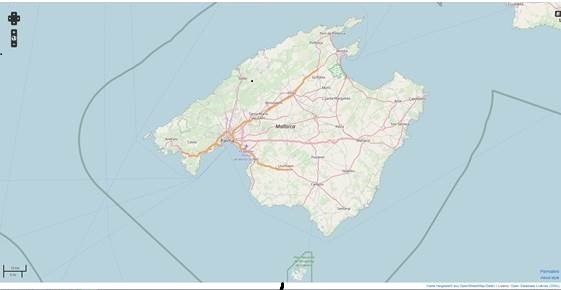 Quelle: https://www.openstreetmap.de/karte.html (Datum des letzten Zugriffs: 29.01.2020)
© OpenStreetMap-Mitwirkende, CC BY-SA, www.openstreetmap.org/copyright 3) Toma apuntes sobre un viaje imaginario a Mallorca. Haz una tabla y una lista en tu cuaderno. Lege eine Tabelle an mit deinen Reisezielen, deinen Aktivitäten und dem Wetter an. Lege außerdem eine Liste mit Stichpunkten für die Beschreibung EINES Ortes an: Wie war es dort? Was gab es? TABLA:LISTA:WICHTIG: Verwende die Informationen / Orte aus Aufgabe 1 und nenne zwei weitere mallorquinische Reiseziele. Überlege dir sinnvolle Freizeitaktivitäten. 4) Hiciste tu viaje (de la tarea 3) a Mallorca con tu familia. Escribe un email a tu amiga colombiana Mariana.Describe el viaje. ¿Adónde viajasteis? ¿Qué hicisteis? ¿Qué hacíais todos los días/siempre/...?Describe también el tiempo (¿Qué tiempo hacía?)Describe un lugar con más detalles (¿Cómo era?) Utiliza los conectores para estructurar textos y piensa en los criterios para escribir un email.Controla tu texto: 
Erwartungshorizont Lugar que visitasteActividades que hiciste una vezActividades que hacías siempre / todos los días¿Qué tiempo hacía? Descripción de UN lugar: ¿Cómo era? ¿Qué había? formas del indefinidoconectoresformas del imperfectonormas de un e-mailuso (“una vez” vs. “siempre”)………………………………Leseverstehen Aufg. 1Die Schülerin / der Schüler hat die Fragen zum  Leseverstehen richtig beantwortet und markiert (je 1 P.) a) zapatos, b) inglesa/son ingleses c) golf d) Pollensa/Pollença (Puig de Pollensa/Pollença), e) Portocolom f) Puerto de Pollensa/Pollença6Grammatik & WortschatzAufg. 2Die Schülerin / der Schüler hat die Verben ser – hay – estar und die Himmelsrichtungen richtig eingesetzt (je ½ P.). Lösungen: Hay – son – son – está – sur  – hay – son – hay – están – oeste/suroeste – está – está norte – son 7Schreiben (Vorbereitung der Schreibaufgabe)Aufg. 3Die Schülerin / der Schüler hat die Reiseroute in einer Tabelle / Liste vorgabengemäß vorbereitet.5Schreiben (Inhaltsleistung)Aufg. 4Die Schülerin / der Schüler hatOrte/Sehenswürdigkeiten, die er/sie besichtigt, sowie Aktivitäten, die er/sie einmalig und regelmäßig gemacht hat, sinnvoll ausgeführt.10Aufg. 4das Wetter und einen Ort ausführlich beschrieben.4GESAMT LESEVERSTEHEN, GRAMMATIK, VORBEREITUNG, INHALTGESAMT LESEVERSTEHEN, GRAMMATIK, VORBEREITUNG, INHALT32Schreiben (Darstellungsleistung)	Aufg. 4Die Schülerin / der Schüler hat die Textsortenkriterien der geforderten E-Mail beachtet (Anrede, Einleitung, Hauptteil mit Reisebericht, Abschluss, Verabschiedung) (=Kommunikative Textgestaltung)4Aufg. 4einen abwechslungsreichen thematischen und allgemeinen Wortschatz , d.h. abwechslungsreiches Vokabular zur Beschreibung von Reisezielen und Aktivitäten benutzt (=Ausdrucksvermögen) 8Aufg. 4komplexe und abwechslungsreiche Sätze unter Nutzung von conectores formuliert (=Ausdrucksvermögen)8Aufg. 4SprachrichtigkeitAufg. 4Grammatik (allgemein) (z.B. Adjektivangleichung, Verbkonjugation im Präsens ) 12Aufg. 4Grammatik (Verben im indefinido und imperfecto)12Aufg. 4Wortschatz8Aufg. 4Rechtschreibung6GESAMT DARSTELLUNGSLEISTUNG GESAMT DARSTELLUNGSLEISTUNG 58GESAMTGESAMT90Note%vonbis1ab 88%79902ab 75%68783ab 63%57674ab 50%45565ab 25%23446022